Publicado en palma de mallorca el 18/09/2017 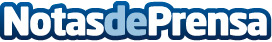 El fenómeno ‘maleting’ de Mallorca se extiende a toda EspañaMallorca, la isla del turismo, es un ‘vivero’ de nuevas tendencias: unas más sensatas y, otras, por lo contrario, descabelladas. Este es el caso de la nueva tendencia en la isla: el ‘maleting’, moda que ya se extiende en toda la geografía españolaDatos de contacto:David Corralesbalconing y ahora MaletingNota de prensa publicada en: https://www.notasdeprensa.es/el-fenomeno-maleting-de-mallorca-se-extiende-a Categorias: Viaje Motociclismo Baleares Entretenimiento Turismo Logística http://www.notasdeprensa.es